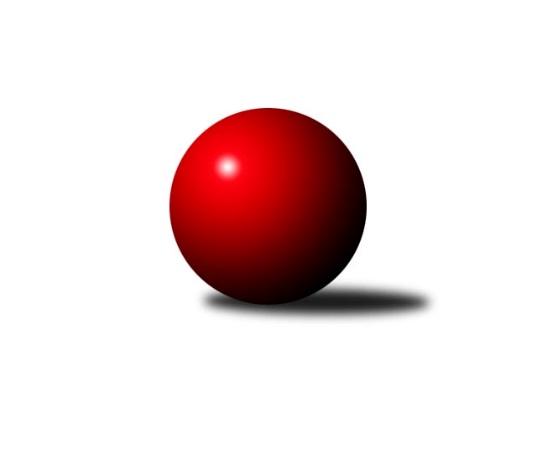 Č.7Ročník 2015/2016	24.5.2024 2.KLM A 2015/2016Statistika 7. kolaTabulka družstev:		družstvo	záp	výh	rem	proh	skore	sety	průměr	body	plné	dorážka	chyby	1.	KK SDS Sadská	7	6	0	1	37.0 : 19.0 	(97.5 : 70.5)	3326	12	2183	1143	18.9	2.	TJ Dynamo Liberec	7	5	1	1	35.0 : 21.0 	(89.0 : 79.0)	3308	11	2198	1110	21.1	3.	KK Lokomotiva Tábor	7	5	0	2	33.5 : 22.5 	(93.0 : 75.0)	3348	10	2239	1109	19.6	4.	TJ Sokol Duchcov	7	4	1	2	36.0 : 20.0 	(91.0 : 77.0)	3328	9	2228	1101	23.3	5.	KK Hvězda Trnovany	7	4	1	2	27.5 : 28.5 	(85.5 : 82.5)	3318	9	2193	1125	16.7	6.	TJ Loko České Velenice	7	4	0	3	30.5 : 25.5 	(89.5 : 78.5)	3354	8	2212	1143	21.7	7.	SKK Hořice	7	3	0	4	30.0 : 26.0 	(88.5 : 79.5)	3356	6	2225	1132	18.1	8.	SKK Bohušovice	7	3	0	4	23.5 : 32.5 	(76.0 : 92.0)	3201	6	2164	1037	31.9	9.	Sokol Kolín	7	2	1	4	27.5 : 28.5 	(93.0 : 75.0)	3291	5	2175	1116	19.9	10.	SKK Rokycany B	7	2	0	5	23.5 : 32.5 	(80.5 : 87.5)	3231	4	2149	1082	25.7	11.	KK Konstruktiva Praha	7	1	0	6	17.0 : 39.0 	(61.0 : 107.0)	3213	2	2165	1048	31.1	12.	Vltavan Loučovice	7	1	0	6	15.0 : 41.0 	(63.5 : 104.5)	3219	2	2177	1042	36.6Tabulka doma:		družstvo	záp	výh	rem	proh	skore	sety	průměr	body	maximum	minimum	1.	KK SDS Sadská	4	4	0	0	24.0 : 8.0 	(60.5 : 35.5)	3355	8	3407	3300	2.	TJ Loko České Velenice	3	3	0	0	18.0 : 6.0 	(42.0 : 30.0)	3386	6	3418	3361	3.	TJ Dynamo Liberec	3	3	0	0	18.0 : 6.0 	(39.0 : 33.0)	3394	6	3451	3333	4.	KK Hvězda Trnovany	3	3	0	0	16.5 : 7.5 	(42.0 : 30.0)	3303	6	3345	3266	5.	KK Lokomotiva Tábor	4	3	0	1	23.0 : 9.0 	(57.5 : 38.5)	3382	6	3440	3308	6.	TJ Sokol Duchcov	4	2	1	1	21.0 : 11.0 	(50.0 : 46.0)	3407	5	3503	3333	7.	Sokol Kolín	4	2	1	1	20.5 : 11.5 	(56.5 : 39.5)	3365	5	3460	3283	8.	SKK Hořice	3	2	0	1	17.0 : 7.0 	(41.5 : 30.5)	3469	4	3515	3401	9.	SKK Rokycany B	3	2	0	1	15.5 : 8.5 	(32.5 : 39.5)	3383	4	3455	3340	10.	SKK Bohušovice	4	2	0	2	16.5 : 15.5 	(43.0 : 53.0)	3105	4	3209	3002	11.	Vltavan Loučovice	3	1	0	2	9.0 : 15.0 	(30.0 : 42.0)	3029	2	3094	2925	12.	KK Konstruktiva Praha	4	1	0	3	12.0 : 20.0 	(40.0 : 56.0)	3220	2	3285	3134Tabulka venku:		družstvo	záp	výh	rem	proh	skore	sety	průměr	body	maximum	minimum	1.	TJ Dynamo Liberec	4	2	1	1	17.0 : 15.0 	(50.0 : 46.0)	3287	5	3386	3174	2.	TJ Sokol Duchcov	3	2	0	1	15.0 : 9.0 	(41.0 : 31.0)	3302	4	3441	3047	3.	KK SDS Sadská	3	2	0	1	13.0 : 11.0 	(37.0 : 35.0)	3317	4	3434	3257	4.	KK Lokomotiva Tábor	3	2	0	1	10.5 : 13.5 	(35.5 : 36.5)	3337	4	3415	3287	5.	KK Hvězda Trnovany	4	1	1	2	11.0 : 21.0 	(43.5 : 52.5)	3322	3	3415	3156	6.	SKK Bohušovice	3	1	0	2	7.0 : 17.0 	(33.0 : 39.0)	3232	2	3310	3113	7.	SKK Hořice	4	1	0	3	13.0 : 19.0 	(47.0 : 49.0)	3328	2	3369	3263	8.	TJ Loko České Velenice	4	1	0	3	12.5 : 19.5 	(47.5 : 48.5)	3347	2	3383	3254	9.	Sokol Kolín	3	0	0	3	7.0 : 17.0 	(36.5 : 35.5)	3266	0	3335	3165	10.	KK Konstruktiva Praha	3	0	0	3	5.0 : 19.0 	(21.0 : 51.0)	3210	0	3237	3182	11.	SKK Rokycany B	4	0	0	4	8.0 : 24.0 	(48.0 : 48.0)	3194	0	3358	3063	12.	Vltavan Loučovice	4	0	0	4	6.0 : 26.0 	(33.5 : 62.5)	3266	0	3339	3202Tabulka podzimní části:		družstvo	záp	výh	rem	proh	skore	sety	průměr	body	doma	venku	1.	KK SDS Sadská	7	6	0	1	37.0 : 19.0 	(97.5 : 70.5)	3326	12 	4 	0 	0 	2 	0 	1	2.	TJ Dynamo Liberec	7	5	1	1	35.0 : 21.0 	(89.0 : 79.0)	3308	11 	3 	0 	0 	2 	1 	1	3.	KK Lokomotiva Tábor	7	5	0	2	33.5 : 22.5 	(93.0 : 75.0)	3348	10 	3 	0 	1 	2 	0 	1	4.	TJ Sokol Duchcov	7	4	1	2	36.0 : 20.0 	(91.0 : 77.0)	3328	9 	2 	1 	1 	2 	0 	1	5.	KK Hvězda Trnovany	7	4	1	2	27.5 : 28.5 	(85.5 : 82.5)	3318	9 	3 	0 	0 	1 	1 	2	6.	TJ Loko České Velenice	7	4	0	3	30.5 : 25.5 	(89.5 : 78.5)	3354	8 	3 	0 	0 	1 	0 	3	7.	SKK Hořice	7	3	0	4	30.0 : 26.0 	(88.5 : 79.5)	3356	6 	2 	0 	1 	1 	0 	3	8.	SKK Bohušovice	7	3	0	4	23.5 : 32.5 	(76.0 : 92.0)	3201	6 	2 	0 	2 	1 	0 	2	9.	Sokol Kolín	7	2	1	4	27.5 : 28.5 	(93.0 : 75.0)	3291	5 	2 	1 	1 	0 	0 	3	10.	SKK Rokycany B	7	2	0	5	23.5 : 32.5 	(80.5 : 87.5)	3231	4 	2 	0 	1 	0 	0 	4	11.	KK Konstruktiva Praha	7	1	0	6	17.0 : 39.0 	(61.0 : 107.0)	3213	2 	1 	0 	3 	0 	0 	3	12.	Vltavan Loučovice	7	1	0	6	15.0 : 41.0 	(63.5 : 104.5)	3219	2 	1 	0 	2 	0 	0 	4Tabulka jarní části:		družstvo	záp	výh	rem	proh	skore	sety	průměr	body	doma	venku	1.	TJ Loko České Velenice	0	0	0	0	0.0 : 0.0 	(0.0 : 0.0)	0	0 	0 	0 	0 	0 	0 	0 	2.	TJ Dynamo Liberec	0	0	0	0	0.0 : 0.0 	(0.0 : 0.0)	0	0 	0 	0 	0 	0 	0 	0 	3.	Vltavan Loučovice	0	0	0	0	0.0 : 0.0 	(0.0 : 0.0)	0	0 	0 	0 	0 	0 	0 	0 	4.	Sokol Kolín	0	0	0	0	0.0 : 0.0 	(0.0 : 0.0)	0	0 	0 	0 	0 	0 	0 	0 	5.	SKK Rokycany B	0	0	0	0	0.0 : 0.0 	(0.0 : 0.0)	0	0 	0 	0 	0 	0 	0 	0 	6.	SKK Bohušovice	0	0	0	0	0.0 : 0.0 	(0.0 : 0.0)	0	0 	0 	0 	0 	0 	0 	0 	7.	KK SDS Sadská	0	0	0	0	0.0 : 0.0 	(0.0 : 0.0)	0	0 	0 	0 	0 	0 	0 	0 	8.	TJ Sokol Duchcov	0	0	0	0	0.0 : 0.0 	(0.0 : 0.0)	0	0 	0 	0 	0 	0 	0 	0 	9.	SKK Hořice	0	0	0	0	0.0 : 0.0 	(0.0 : 0.0)	0	0 	0 	0 	0 	0 	0 	0 	10.	KK Hvězda Trnovany	0	0	0	0	0.0 : 0.0 	(0.0 : 0.0)	0	0 	0 	0 	0 	0 	0 	0 	11.	KK Lokomotiva Tábor	0	0	0	0	0.0 : 0.0 	(0.0 : 0.0)	0	0 	0 	0 	0 	0 	0 	0 	12.	KK Konstruktiva Praha	0	0	0	0	0.0 : 0.0 	(0.0 : 0.0)	0	0 	0 	0 	0 	0 	0 	0 Zisk bodů pro družstvo:		jméno hráče	družstvo	body	zápasy	v %	dílčí body	sety	v %	1.	Martin Švorba 	Sokol Kolín  	7	/	7	(100%)	21	/	28	(75%)	2.	Vojtěch Pecina 	TJ Dynamo Liberec 	6	/	6	(100%)	20	/	24	(83%)	3.	Michal Wohlmuth 	SKK Rokycany B 	6	/	6	(100%)	16	/	24	(67%)	4.	Milan Perníček 	SKK Bohušovice 	6	/	7	(86%)	22	/	28	(79%)	5.	Zdeněk Ransdorf 	TJ Sokol Duchcov 	6	/	7	(86%)	22	/	28	(79%)	6.	Zdeněk ml. Dvořák 	TJ Loko České Velenice 	6	/	7	(86%)	21	/	28	(75%)	7.	Václav Schejbal 	KK SDS Sadská 	6	/	7	(86%)	18	/	28	(64%)	8.	Vojtěch Tulka 	SKK Hořice 	6	/	7	(86%)	17.5	/	28	(63%)	9.	Jakub Dařílek 	TJ Sokol Duchcov 	6	/	7	(86%)	16.5	/	28	(59%)	10.	Zdeněk Pecina st.	TJ Dynamo Liberec 	6	/	7	(86%)	15.5	/	28	(55%)	11.	Jaromír Šklíba 	SKK Hořice 	5	/	7	(71%)	21	/	28	(75%)	12.	Václav Kňap 	Sokol Kolín  	5	/	7	(71%)	18	/	28	(64%)	13.	Aleš Košnar 	KK SDS Sadská 	5	/	7	(71%)	18	/	28	(64%)	14.	Miroslav Šnejdar ml.	KK Hvězda Trnovany 	5	/	7	(71%)	17.5	/	28	(63%)	15.	Dominik Ruml 	SKK Hořice 	5	/	7	(71%)	17	/	28	(61%)	16.	Antonín Svoboda 	KK SDS Sadská 	4	/	5	(80%)	12	/	20	(60%)	17.	Petr Bystřický 	KK Lokomotiva Tábor 	4	/	5	(80%)	11.5	/	20	(58%)	18.	Roman Žežulka 	TJ Dynamo Liberec 	4	/	6	(67%)	16	/	24	(67%)	19.	Michael Klaus 	TJ Sokol Duchcov 	4	/	6	(67%)	12.5	/	24	(52%)	20.	Tomáš Maroušek 	TJ Loko České Velenice 	4	/	6	(67%)	12	/	24	(50%)	21.	Ladislav Takáč 	KK Lokomotiva Tábor 	4	/	7	(57%)	18.5	/	28	(66%)	22.	Jiří Němec 	Sokol Kolín  	4	/	7	(57%)	16.5	/	28	(59%)	23.	František Dobiáš 	TJ Sokol Duchcov 	4	/	7	(57%)	16.5	/	28	(59%)	24.	David Kášek 	KK Lokomotiva Tábor 	4	/	7	(57%)	15.5	/	28	(55%)	25.	Václav Pešek 	KK SDS Sadská 	3.5	/	7	(50%)	16.5	/	28	(59%)	26.	Martin Schejbal 	KK SDS Sadská 	3.5	/	7	(50%)	16	/	28	(57%)	27.	Ondřej Touš 	TJ Loko České Velenice 	3.5	/	7	(50%)	15	/	28	(54%)	28.	Milan Stránský 	KK Hvězda Trnovany 	3.5	/	7	(50%)	13	/	28	(46%)	29.	Pavel Vymazal 	KK Konstruktiva Praha  	3	/	3	(100%)	8.5	/	12	(71%)	30.	Václav Šmída 	SKK Hořice 	3	/	3	(100%)	7	/	12	(58%)	31.	Jiří Semerád 	SKK Bohušovice 	3	/	5	(60%)	13.5	/	20	(68%)	32.	Michal Koubek 	KK Hvězda Trnovany 	3	/	5	(60%)	13	/	20	(65%)	33.	Miroslav Kotrč 	TJ Loko České Velenice 	3	/	5	(60%)	11	/	20	(55%)	34.	Lukáš Jireš 	TJ Dynamo Liberec 	3	/	5	(60%)	10.5	/	20	(53%)	35.	Zdeněk Kandl 	KK Hvězda Trnovany 	3	/	5	(60%)	10	/	20	(50%)	36.	Roman Filip 	SKK Bohušovice 	3	/	5	(60%)	9.5	/	20	(48%)	37.	Karel Valeš 	TJ Sokol Duchcov 	3	/	5	(60%)	9	/	20	(45%)	38.	Martin st. Fűrst 	SKK Rokycany B 	3	/	5	(60%)	9	/	20	(45%)	39.	Václav Fűrst 	SKK Rokycany B 	3	/	6	(50%)	12.5	/	24	(52%)	40.	Jan Holšan 	SKK Rokycany B 	3	/	6	(50%)	12	/	24	(50%)	41.	Jaroslav Suchánek 	Vltavan Loučovice 	3	/	6	(50%)	11	/	24	(46%)	42.	Karel Smažík 	KK Lokomotiva Tábor 	3	/	6	(50%)	11	/	24	(46%)	43.	Josef Gondek 	Vltavan Loučovice 	3	/	6	(50%)	11	/	24	(46%)	44.	Jaroslav Mihál 	KK Lokomotiva Tábor 	3	/	7	(43%)	15.5	/	28	(55%)	45.	Tomáš Bek 	KK SDS Sadská 	3	/	7	(43%)	15	/	28	(54%)	46.	Martin Hažva 	SKK Hořice 	3	/	7	(43%)	12	/	28	(43%)	47.	Jan Smolena 	Vltavan Loučovice 	3	/	7	(43%)	11	/	28	(39%)	48.	Stanislav Vesecký 	KK Konstruktiva Praha  	3	/	7	(43%)	10	/	28	(36%)	49.	Jan Pelák 	Sokol Kolín  	2.5	/	4	(63%)	9	/	16	(56%)	50.	Tomáš Svoboda 	SKK Bohušovice 	2.5	/	4	(63%)	9	/	16	(56%)	51.	Petr Chval 	KK Lokomotiva Tábor 	2.5	/	4	(63%)	9	/	16	(56%)	52.	Josef Pecha 	TJ Sokol Duchcov 	2	/	3	(67%)	8	/	12	(67%)	53.	Jaroslav st. Pleticha st.	KK Konstruktiva Praha  	2	/	3	(67%)	6	/	12	(50%)	54.	Roman Voráček 	KK Hvězda Trnovany 	2	/	4	(50%)	6	/	16	(38%)	55.	Ladislav Chmel 	TJ Loko České Velenice 	2	/	5	(40%)	11	/	20	(55%)	56.	Bronislav Černuška 	TJ Loko České Velenice 	2	/	5	(40%)	9.5	/	20	(48%)	57.	Borek Jelínek 	KK Lokomotiva Tábor 	2	/	5	(40%)	9	/	20	(45%)	58.	Ivan Vondráček 	SKK Hořice 	2	/	5	(40%)	8.5	/	20	(43%)	59.	Radek Šlouf 	Vltavan Loučovice 	2	/	6	(33%)	11	/	24	(46%)	60.	Tibor Machala 	KK Konstruktiva Praha  	2	/	6	(33%)	10	/	24	(42%)	61.	Robert Petera 	Sokol Kolín  	2	/	6	(33%)	9.5	/	24	(40%)	62.	Zbyněk Dvořák 	TJ Loko České Velenice 	2	/	6	(33%)	9	/	24	(38%)	63.	Jiří Zemánek 	KK Hvězda Trnovany 	2	/	7	(29%)	16	/	28	(57%)	64.	Libor Dušek 	Vltavan Loučovice 	2	/	7	(29%)	12.5	/	28	(45%)	65.	Petr Fara 	SKK Rokycany B 	2	/	7	(29%)	12	/	28	(43%)	66.	Josef Zejda ml.	TJ Dynamo Liberec 	2	/	7	(29%)	11.5	/	28	(41%)	67.	Martin Prokůpek 	SKK Rokycany B 	1.5	/	7	(21%)	10	/	28	(36%)	68.	Miroslav Kašpar 	KK Lokomotiva Tábor 	1	/	1	(100%)	3	/	4	(75%)	69.	Pavel Wohlmuth 	KK Konstruktiva Praha  	1	/	1	(100%)	2	/	4	(50%)	70.	Petr Tepličanec 	KK Konstruktiva Praha  	1	/	2	(50%)	6	/	8	(75%)	71.	Lukáš Holosko 	Sokol Kolín  	1	/	2	(50%)	4	/	8	(50%)	72.	Jaroslav Šatník 	Sokol Kolín  	1	/	3	(33%)	5.5	/	12	(46%)	73.	Martin Perníček 	SKK Bohušovice 	1	/	3	(33%)	5	/	12	(42%)	74.	Martin Maršálek 	SKK Rokycany B 	1	/	4	(25%)	7	/	16	(44%)	75.	Agaton Plaňanský ml.	TJ Dynamo Liberec 	1	/	4	(25%)	6	/	16	(38%)	76.	Lukáš Dařílek 	SKK Bohušovice 	1	/	4	(25%)	3	/	16	(19%)	77.	Jindřich Lauer 	Sokol Kolín  	1	/	5	(20%)	8.5	/	20	(43%)	78.	Zdeněk Zahrádka 	KK Konstruktiva Praha  	1	/	5	(20%)	6.5	/	20	(33%)	79.	Jiří Semelka 	TJ Sokol Duchcov 	1	/	5	(20%)	6.5	/	20	(33%)	80.	Jan Barchánek 	KK Konstruktiva Praha  	1	/	5	(20%)	5	/	20	(25%)	81.	Pavel Jedlička 	KK Hvězda Trnovany 	1	/	6	(17%)	9	/	24	(38%)	82.	Jaromír Hnát 	SKK Bohušovice 	1	/	7	(14%)	11	/	28	(39%)	83.	Pavel Kohlíček 	KK Konstruktiva Praha  	1	/	7	(14%)	6	/	28	(21%)	84.	Radek Košťál 	SKK Hořice 	0	/	1	(0%)	2	/	4	(50%)	85.	Pavel Andrlík ml.	SKK Rokycany B 	0	/	1	(0%)	2	/	4	(50%)	86.	Radek Kroupa 	SKK Hořice 	0	/	1	(0%)	1.5	/	4	(38%)	87.	Aleš Doubravský 	SKK Bohušovice 	0	/	1	(0%)	1	/	4	(25%)	88.	Ladislav ml. Wajsar ml.	TJ Dynamo Liberec 	0	/	1	(0%)	1	/	4	(25%)	89.	Radek Kraus 	SKK Bohušovice 	0	/	1	(0%)	0	/	4	(0%)	90.	Jiří Novotný 	KK Konstruktiva Praha  	0	/	1	(0%)	0	/	4	(0%)	91.	Martin Jirkal 	Vltavan Loučovice 	0	/	1	(0%)	0	/	4	(0%)	92.	Vladimír Chrpa 	SKK Bohušovice 	0	/	1	(0%)	0	/	4	(0%)	93.	Ladislav st. Wajsar st.	TJ Dynamo Liberec 	0	/	2	(0%)	2	/	8	(25%)	94.	Jan Renka st.	KK SDS Sadská 	0	/	2	(0%)	2	/	8	(25%)	95.	Jaroslav Borkovec 	KK Konstruktiva Praha  	0	/	2	(0%)	1	/	8	(13%)	96.	Robert Weis 	Vltavan Loučovice 	0	/	7	(0%)	7	/	28	(25%)Průměry na kuželnách:		kuželna	průměr	plné	dorážka	chyby	výkon na hráče	1.	SKK Hořice, 1-4	3428	2267	1160	19.7	(571.4)	2.	SKK Rokycany, 1-4	3377	2214	1163	20.7	(562.9)	3.	Duchcov, 1-4	3369	2217	1151	22.9	(561.6)	4.	Tábor, 1-4	3365	2247	1118	18.8	(561.0)	5.	Sport Park Liberec, 1-4	3357	2220	1136	20.2	(559.5)	6.	České Velenice, 1-4	3350	2241	1109	27.3	(558.4)	7.	Poděbrady, 1-4	3329	2201	1127	16.9	(554.9)	8.	Přelouč, 1-4	3307	2214	1093	24.5	(551.3)	9.	TJ Lokomotiva Ústí nad Labem, 1-4	3280	2162	1117	17.0	(546.8)	10.	KK Konstruktiva Praha, 1-6	3248	2206	1042	33.1	(541.4)	11.	Bohušovice, 1-4	3138	2100	1037	28.4	(523.1)	12.	Český Krumlov, 1-4	3058	2084	974	34.5	(509.8)Nejlepší výkony na kuželnách:SKK Hořice, 1-4SKK Hořice	3515	4. kolo	Martin Hažva 	SKK Hořice	636	4. koloSKK Hořice	3490	6. kolo	Jaromír Šklíba 	SKK Hořice	627	4. koloTJ Sokol Duchcov	3441	4. kolo	Zdeněk Ransdorf 	TJ Sokol Duchcov	625	4. koloKK Lokomotiva Tábor	3415	2. kolo	Petr Bystřický 	KK Lokomotiva Tábor	607	2. koloSKK Hořice	3401	2. kolo	Dominik Ruml 	SKK Hořice	604	2. koloVltavan Loučovice	3307	6. kolo	Jaromír Šklíba 	SKK Hořice	601	6. kolo		. kolo	Vojtěch Tulka 	SKK Hořice	600	4. kolo		. kolo	Jakub Dařílek 	TJ Sokol Duchcov	596	4. kolo		. kolo	Martin Hažva 	SKK Hořice	590	6. kolo		. kolo	Vojtěch Tulka 	SKK Hořice	587	6. koloSKK Rokycany, 1-4SKK Rokycany B	3455	6. kolo	Václav Schejbal 	KK SDS Sadská	635	4. koloKK SDS Sadská	3434	4. kolo	Martin st. Fűrst 	SKK Rokycany B	601	6. koloTJ Loko České Velenice	3383	6. kolo	Martin Švorba 	Sokol Kolín 	601	2. koloSKK Rokycany B	3353	4. kolo	Ondřej Touš 	TJ Loko České Velenice	600	6. koloSKK Rokycany B	3340	2. kolo	Martin Prokůpek 	SKK Rokycany B	600	6. koloSokol Kolín 	3299	2. kolo	Martin st. Fűrst 	SKK Rokycany B	599	4. kolo		. kolo	Aleš Košnar 	KK SDS Sadská	596	4. kolo		. kolo	Václav Fűrst 	SKK Rokycany B	593	4. kolo		. kolo	Václav Fűrst 	SKK Rokycany B	591	2. kolo		. kolo	Petr Fara 	SKK Rokycany B	584	2. koloDuchcov, 1-4TJ Sokol Duchcov	3503	7. kolo	Zdeněk Ransdorf 	TJ Sokol Duchcov	640	3. koloTJ Sokol Duchcov	3438	3. kolo	Zdeněk Ransdorf 	TJ Sokol Duchcov	639	7. koloKK Hvězda Trnovany	3415	3. kolo	Jakub Dařílek 	TJ Sokol Duchcov	618	3. koloTJ Loko České Velenice	3379	1. kolo	Michal Koubek 	KK Hvězda Trnovany	602	3. koloTJ Sokol Duchcov	3355	5. kolo	Jakub Dařílek 	TJ Sokol Duchcov	598	7. koloTJ Sokol Duchcov	3333	1. kolo	Jakub Dařílek 	TJ Sokol Duchcov	594	1. koloSKK Bohušovice	3274	7. kolo	Jakub Dařílek 	TJ Sokol Duchcov	594	5. koloSKK Rokycany B	3260	5. kolo	Zdeněk Ransdorf 	TJ Sokol Duchcov	594	5. kolo		. kolo	Zbyněk Dvořák 	TJ Loko České Velenice	593	1. kolo		. kolo	Miroslav Šnejdar ml.	KK Hvězda Trnovany	585	3. koloTábor, 1-4KK Lokomotiva Tábor	3440	7. kolo	Vojtěch Pecina 	TJ Dynamo Liberec	610	7. koloKK Lokomotiva Tábor	3404	1. kolo	David Kášek 	KK Lokomotiva Tábor	598	7. koloTJ Dynamo Liberec	3386	7. kolo	Milan Perníček 	SKK Bohušovice	596	5. koloKK Lokomotiva Tábor	3377	3. kolo	Martin st. Fűrst 	SKK Rokycany B	596	3. koloSKK Rokycany B	3358	3. kolo	Borek Jelínek 	KK Lokomotiva Tábor	593	1. koloKK Hvězda Trnovany	3344	1. kolo	Zdeněk Pecina st.	TJ Dynamo Liberec	592	7. koloSKK Bohušovice	3310	5. kolo	Václav Fűrst 	SKK Rokycany B	590	3. koloKK Lokomotiva Tábor	3308	5. kolo	Ladislav Takáč 	KK Lokomotiva Tábor	583	1. kolo		. kolo	Miroslav Šnejdar ml.	KK Hvězda Trnovany	582	1. kolo		. kolo	Jaroslav Mihál 	KK Lokomotiva Tábor	582	7. koloSport Park Liberec, 1-4TJ Dynamo Liberec	3451	6. kolo	Milan Stránský 	KK Hvězda Trnovany	607	6. koloTJ Dynamo Liberec	3399	2. kolo	Zdeněk Pecina st.	TJ Dynamo Liberec	599	2. koloKK Hvězda Trnovany	3373	6. kolo	Zdeněk Pecina st.	TJ Dynamo Liberec	594	4. koloTJ Loko České Velenice	3370	2. kolo	Roman Žežulka 	TJ Dynamo Liberec	589	6. koloTJ Dynamo Liberec	3333	4. kolo	Ladislav Chmel 	TJ Loko České Velenice	588	2. koloVltavan Loučovice	3216	4. kolo	Lukáš Jireš 	TJ Dynamo Liberec	586	2. kolo		. kolo	Lukáš Jireš 	TJ Dynamo Liberec	586	6. kolo		. kolo	Zdeněk Pecina st.	TJ Dynamo Liberec	584	6. kolo		. kolo	Vojtěch Pecina 	TJ Dynamo Liberec	584	6. kolo		. kolo	Libor Dušek 	Vltavan Loučovice	583	4. koloČeské Velenice, 1-4TJ Loko České Velenice	3418	7. kolo	Zdeněk ml. Dvořák 	TJ Loko České Velenice	613	7. koloTJ Loko České Velenice	3380	5. kolo	Miroslav Kotrč 	TJ Loko České Velenice	608	5. koloSKK Hořice	3369	5. kolo	Jaroslav Suchánek 	Vltavan Loučovice	605	3. koloTJ Loko České Velenice	3361	3. kolo	Ivan Vondráček 	SKK Hořice	596	5. koloVltavan Loučovice	3339	3. kolo	Jaromír Šklíba 	SKK Hořice	589	5. koloKK Konstruktiva Praha 	3237	7. kolo	Ondřej Touš 	TJ Loko České Velenice	589	7. kolo		. kolo	Zdeněk ml. Dvořák 	TJ Loko České Velenice	588	3. kolo		. kolo	Pavel Wohlmuth 	KK Konstruktiva Praha 	578	7. kolo		. kolo	Pavel Kohlíček 	KK Konstruktiva Praha 	574	7. kolo		. kolo	Miroslav Kotrč 	TJ Loko České Velenice	572	3. koloPoděbrady, 1-4Sokol Kolín 	3460	6. kolo	Martin Švorba 	Sokol Kolín 	612	3. koloSokol Kolín 	3384	3. kolo	Robert Petera 	Sokol Kolín 	606	6. koloSKK Hořice	3360	1. kolo	Robert Petera 	Sokol Kolín 	604	3. koloSokol Kolín 	3332	1. kolo	Vojtěch Pecina 	TJ Dynamo Liberec	594	5. koloTJ Dynamo Liberec	3318	5. kolo	Martin Švorba 	Sokol Kolín 	591	1. koloKK Lokomotiva Tábor	3287	6. kolo	Václav Kňap 	Sokol Kolín 	585	6. koloSokol Kolín 	3283	5. kolo	Václav Šmída 	SKK Hořice	581	1. koloKK Konstruktiva Praha 	3211	3. kolo	Ladislav Takáč 	KK Lokomotiva Tábor	580	6. kolo		. kolo	Jiří Němec 	Sokol Kolín 	578	5. kolo		. kolo	Jan Barchánek 	KK Konstruktiva Praha 	574	3. koloPřelouč, 1-4KK SDS Sadská	3407	3. kolo	Václav Schejbal 	KK SDS Sadská	615	5. koloKK SDS Sadská	3362	1. kolo	Václav Pešek 	KK SDS Sadská	608	7. koloKK SDS Sadská	3352	7. kolo	Tomáš Bek 	KK SDS Sadská	590	3. koloSokol Kolín 	3335	7. kolo	Martin Švorba 	Sokol Kolín 	588	7. koloSKK Hořice	3321	3. kolo	Aleš Košnar 	KK SDS Sadská	586	7. koloKK SDS Sadská	3300	5. kolo	Antonín Svoboda 	KK SDS Sadská	585	3. koloVltavan Loučovice	3202	1. kolo	Aleš Košnar 	KK SDS Sadská	584	1. koloKK Konstruktiva Praha 	3182	5. kolo	Antonín Svoboda 	KK SDS Sadská	579	1. kolo		. kolo	Ivan Vondráček 	SKK Hořice	576	3. kolo		. kolo	Vojtěch Tulka 	SKK Hořice	571	3. koloTJ Lokomotiva Ústí nad Labem, 1-4KK Hvězda Trnovany	3345	7. kolo	Zdeněk ml. Dvořák 	TJ Loko České Velenice	615	4. koloKK Hvězda Trnovany	3297	2. kolo	Jiří Zemánek 	KK Hvězda Trnovany	591	4. koloKK Hvězda Trnovany	3266	4. kolo	Roman Voráček 	KK Hvězda Trnovany	589	7. koloSKK Hořice	3263	7. kolo	Antonín Svoboda 	KK SDS Sadská	588	2. koloKK SDS Sadská	3259	2. kolo	Miroslav Šnejdar ml.	KK Hvězda Trnovany	577	7. koloTJ Loko České Velenice	3254	4. kolo	Jiří Zemánek 	KK Hvězda Trnovany	571	2. kolo		. kolo	Tomáš Maroušek 	TJ Loko České Velenice	570	4. kolo		. kolo	Miroslav Šnejdar ml.	KK Hvězda Trnovany	568	2. kolo		. kolo	Michal Koubek 	KK Hvězda Trnovany	565	2. kolo		. kolo	Dominik Ruml 	SKK Hořice	564	7. koloKK Konstruktiva Praha, 1-6TJ Sokol Duchcov	3417	6. kolo	Jakub Dařílek 	TJ Sokol Duchcov	598	6. koloKK Lokomotiva Tábor	3309	4. kolo	Zdeněk Ransdorf 	TJ Sokol Duchcov	595	6. koloKK Konstruktiva Praha 	3285	6. kolo	Tibor Machala 	KK Konstruktiva Praha 	593	6. koloTJ Dynamo Liberec	3269	1. kolo	Petr Chval 	KK Lokomotiva Tábor	590	4. koloKK Konstruktiva Praha 	3251	4. kolo	Stanislav Vesecký 	KK Konstruktiva Praha 	581	4. koloKK Konstruktiva Praha 	3210	2. kolo	Pavel Vymazal 	KK Konstruktiva Praha 	577	2. koloKK Konstruktiva Praha 	3134	1. kolo	Michael Klaus 	TJ Sokol Duchcov	576	6. koloSKK Bohušovice	3113	2. kolo	Ladislav Takáč 	KK Lokomotiva Tábor	573	4. kolo		. kolo	Vojtěch Pecina 	TJ Dynamo Liberec	570	1. kolo		. kolo	Petr Tepličanec 	KK Konstruktiva Praha 	570	6. koloBohušovice, 1-4KK SDS Sadská	3257	6. kolo	Aleš Košnar 	KK SDS Sadská	590	6. koloSKK Bohušovice	3209	4. kolo	Milan Perníček 	SKK Bohušovice	572	1. koloTJ Dynamo Liberec	3174	3. kolo	Martin Švorba 	Sokol Kolín 	572	4. koloSokol Kolín 	3165	4. kolo	Václav Schejbal 	KK SDS Sadská	570	6. koloSKK Bohušovice	3111	6. kolo	Vojtěch Pecina 	TJ Dynamo Liberec	559	3. koloSKK Bohušovice	3098	1. kolo	Jiří Semerád 	SKK Bohušovice	556	3. koloSKK Rokycany B	3093	1. kolo	Milan Perníček 	SKK Bohušovice	553	6. koloSKK Bohušovice	3002	3. kolo	Milan Perníček 	SKK Bohušovice	552	4. kolo		. kolo	Jiří Semerád 	SKK Bohušovice	551	4. kolo		. kolo	Václav Kňap 	Sokol Kolín 	548	4. koloČeský Krumlov, 1-4KK Hvězda Trnovany	3156	5. kolo	Radek Šlouf 	Vltavan Loučovice	557	5. koloVltavan Loučovice	3094	5. kolo	Pavel Jedlička 	KK Hvězda Trnovany	556	5. koloVltavan Loučovice	3067	7. kolo	Jakub Dařílek 	TJ Sokol Duchcov	545	2. koloSKK Rokycany B	3063	7. kolo	Zdeněk Ransdorf 	TJ Sokol Duchcov	544	2. koloTJ Sokol Duchcov	3047	2. kolo	Jan Smolena 	Vltavan Loučovice	543	5. koloVltavan Loučovice	2925	2. kolo	Michal Koubek 	KK Hvězda Trnovany	539	5. kolo		. kolo	Jaroslav Suchánek 	Vltavan Loučovice	538	7. kolo		. kolo	Radek Šlouf 	Vltavan Loučovice	537	2. kolo		. kolo	Jiří Zemánek 	KK Hvězda Trnovany	536	5. kolo		. kolo	Martin Prokůpek 	SKK Rokycany B	534	7. koloČetnost výsledků:	8.0 : 0.0	2x	7.5 : 0.5	1x	7.0 : 1.0	7x	6.5 : 1.5	1x	6.0 : 2.0	11x	5.5 : 2.5	1x	5.0 : 3.0	5x	4.0 : 4.0	2x	3.0 : 5.0	5x	2.5 : 5.5	1x	2.0 : 6.0	4x	1.0 : 7.0	2x